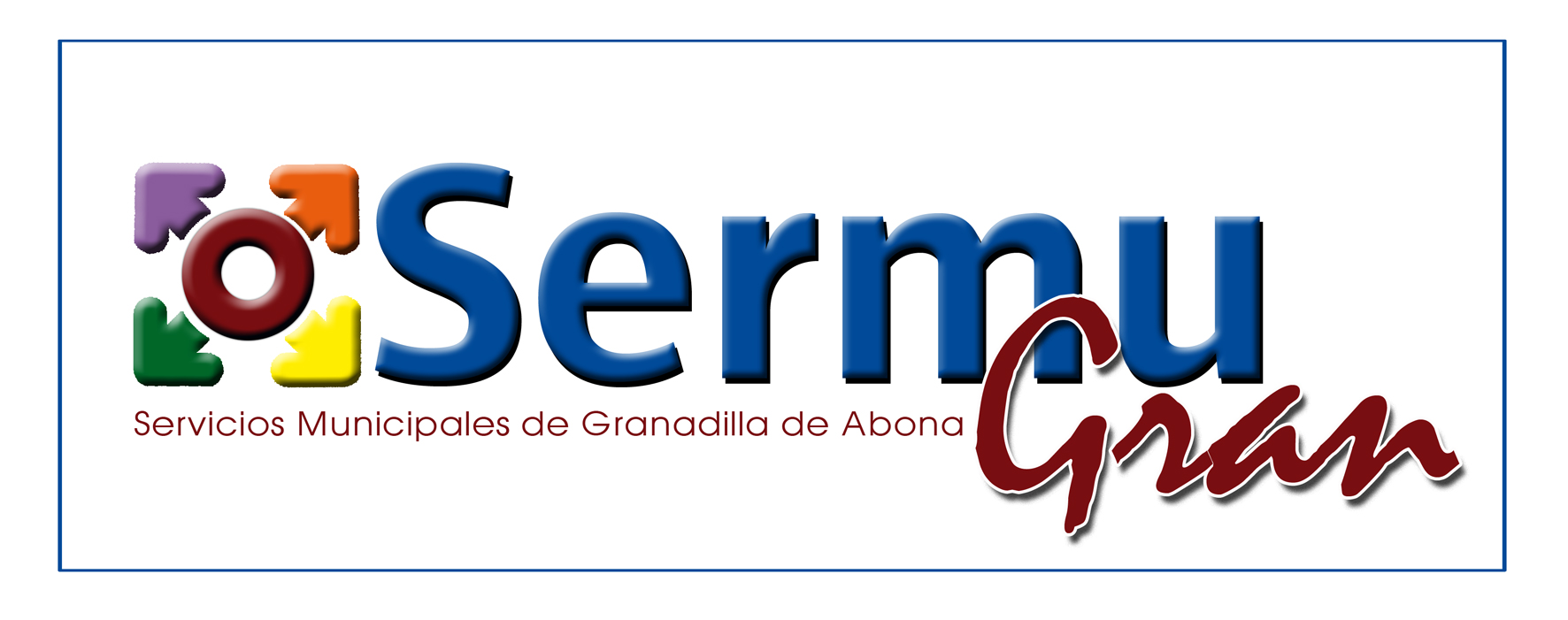 Resoluciones denegatorias:

– Ejercicio 2022. Durante el año 2022 no han habido resoluciones denegatorias.